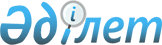 О внесении изменений и дополнения в постановление Правительства Республики Казахстан от 31 декабря 2004 года № 1469 "Об утверждении Правил выдачи разрешений на пользование животным миром"
					
			Утративший силу
			
			
		
					Постановление Правительства Республики Казахстан от 1 февраля 2012 года № 187. Утратило силу постановлением Правительства Республики Казахстан от 4 сентября 2015 года № 745

      Сноска. Утратило силу постановлением Правительства РК от 04.09.2015 № 745 (вводится в действие по истечении десяти календарных дней после дня его первого официального опубликования).      Правительство Республики Казахстан ПОСТАНОВЛЯЕТ:



      1. Внести в постановление Правительства Республики Казахстан от 31 декабря 2004 года № 1469 «Об утверждении Правил выдачи разрешений на пользование животным миром» (САПП Республики Казахстан, 2004 г., № 51, ст. 689) следующие изменения и дополнение:



      в Правилах выдачи разрешений на пользование животным миром, утвержденных указанным постановлением:



      пункт 3 изложить в следующей редакции:

      «3. Разрешения выдаются в соответствии с утвержденными лимитами и в пределах установленных квот изъятия, за исключением:

      1) научно-исследовательского лова на водоемах, на которых ранее оценка состояния животного мира не проводилась;

      2) мелиоративного лова, осуществляемого как противозаморное мероприятие;

      3) использования полезных свойств и продуктов жизнедеятельности животных без изъятия и уничтожения животных;

      4) регулирования численности видов животных.»;



      пункты 5, 6 и 7 изложить в следующей редакции:

      «5. Для целей настоящих Правил под уполномоченным органом в области охраны, воспроизводства и использования животного мира понимается Министерство сельского хозяйства Республики Казахстан (далее – уполномоченный орган); под ведомством в области охраны, воспроизводства и использования животным миром, за исключением рыбных ресурсов и других водных животных, понимается Комитет лесного и охотничьего хозяйства Министерства сельского хозяйства Республики Казахстан; в области охраны, воспроизводства и использования рыбных ресурсов и других водных животных понимается Комитет рыбного хозяйства Министерства сельского хозяйства Республики Казахстан (далее – ведомства).

      6. Разрешения на пользование животным миром выдаются по форме согласно приложениям 1, 2, 3 к настоящим Правилам:

      в области охраны, воспроизводства и использования животного мира, за исключением рыбных ресурсов и других водных животных – Комитетом лесного и охотничьего хозяйства Министерства сельского хозяйства Республики Казахстан (далее – Комитет лесного и охотничьего хозяйства) и его территориальными подразделениями;

      в области охраны, воспроизводства и использования рыбных ресурсов и других водных животных – территориальными подразделениями Комитета рыбного хозяйства Министерства сельского хозяйства Республики Казахстан (далее – территориальные подразделения Комитета рыбного хозяйства).

      7. Разрешения на изъятие редких и находящихся под угрозой исчезновения видов животных, в том числе их яиц и икры, выдаются Комитетом лесного и охотничьего хозяйства, а также территориальными подразделениями Комитета рыбного хозяйства в исключительных случаях по решению Правительства Республики Казахстан для разведения в специально созданных условиях и последующего выпуска в среду обитания в научных и иных целях, определяемых Правительством Республики Казахстан.»;



      пункт 11 изложить в следующей редакции:

      «11. Разрешения на изъятие видов животных, численность которых подлежит регулированию, выдаются по форме согласно приложению 4 к настоящим Правилам и в соответствии с порядком регулирования численности животных, определяемым Правительством Республики Казахстан.»;



      пункт 15 изложить в следующей редакции:

      «15. Комитет лесного и охотничьего хозяйства и его территориальные подразделения и территориальные подразделения Комитета рыбного хозяйства рассматривают заявку и прилагаемые к ней документы и в течение пяти рабочих дней с момента регистрации заявки производят выдачу разрешений либо направляют мотивированный письменный отказ.

      При не представлении в установленный срок разрешения или мотивированного отказа заявителю, Комитет лесного и охотничьего хозяйства и его территориальные подразделения и территориальные подразделения Комитета рыбного хозяйства выдают в течение одного рабочего дня разрешение согласно поданной заявке.»;



      пункт 21 изложить в следующей редакции:

      «21. В выдаче разрешений отказывается в следующих случаях:

      1) представления сведений, указанных в заявке, не в полном объеме;

      2) недостоверности сведений, указанных в заявке;

      3) отрицательного заключения государственной экологической экспертизы либо его отсутствия.

      В случае установления факта неполноты или неправильности оформления заявки и документов Комитет лесного и охотничьего хозяйства и (или) его территориальные подразделения и территориальные подразделения Комитета рыбного хозяйства в течение двух рабочих дней дает письменный мотивированный отказ в дальнейшем рассмотрении. При устранении заявителем указанных препятствий заявка и документы рассматриваются на общих основаниях.»;



      в приложениях к указанным Правилам:



      в правом верхнем углу слова «Приложение» заменить словами «Приложение 1», «Приложение 2», «Приложение 3»;



      дополнить приложением 4 согласно приложению к настоящему постановлению.



      2. Настоящее постановление вводится в действие по истечении десяти календарных дней после первого официального опубликования.      Премьер-Министр

      Республики Казахстан                       К. Масимов

Приложение         

к постановлению Правительства

Республики Казахстан   

от 1 февраля 2012 года № 187

Приложение 4      

к Правилам        

выдачи разрешений на   

пользование животным миромЛицевая сторона 

РАЗРЕШЕНИЕ № __

      На изъятие видов животных, численность которых подлежит регулированию      Руководитель __________________________________________________

(органа выдавшего разрешение, с указанием фамилии и инициалов и подписи)Оборотная сторона разрешения«Зарегистрировано»____________________________________________________________________

(наименование территориального подразделения соответствующего ведомства)      Начальник ________________________________

                  (фамилия, имя, отчество)

      Подпись _______________                              М.П.

Примечание: на бланке Комитета лесного и охотничьего хозяйства или его территориального подразделения или территориального подразделения Комитета рыбного хозяйства.
					© 2012. РГП на ПХВ «Институт законодательства и правовой информации Республики Казахстан» Министерства юстиции Республики Казахстан
				Выдано (наименование юридического лица или фамилия,

имя, отчество физического лица)Выдано (наименование юридического лица или фамилия,

имя, отчество физического лица)Ответственные лица за использование разрешения

(фамилия, имя, отчество)Ответственные лица за использование разрешения

(фамилия, имя, отчество)Территория и границы участка, где используется

разрешениеТерритория и границы участка, где используется

разрешениеСпособы регулирования численности видов животных Способы регулирования численности видов животных №

п/пВиды животныхКоличество

объектов

животного

мираСрок изъятия с «__» ______ года по «__» _____ годаСрок изъятия с «__» ______ года по «__» _____ годаСрок представления отчета об использовании

разрешенияСрок представления отчета об использовании

разрешения«__» ______

годаКонтроль возлагается на (наименование

территориального подразделения соответствующего

ведомства)Контроль возлагается на (наименование

территориального подразделения соответствующего

ведомства)